VALSTYBINĖ KAINŲ IR ENERGETIKOS KONTROLĖS KOMISIJA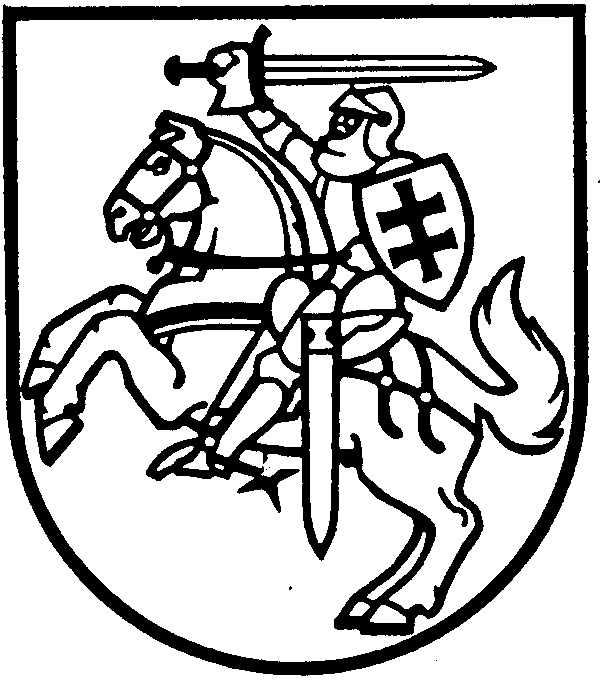 Biudžetinė įstaiga, Verkių g. 25C-1, LT-08223 Vilnius, tel. (8 5) 213 5166, faks. (8 5) 213 5270, el. p. rastine@regula.ltDuomenys kaupiami ir saugomi Juridinių asmenų registre, kodas 188706554Lietuvos Respublikos geriamojo vandens tiekimo ir nuotekų tvarkymo įstatymo 9 straipsnio 
1 dalies 1 ir 2 punktuose nustatyta viena iš Valstybinės kainų ir energetikos kontrolės komisijos (toliau – Komisija) funkcijų – tvirtinti Geriamojo vandens tiekimo ir nuotekų tvarkymo paslaugų bei paviršinių nuotekų tvarkymo paslaugų kainų nustatymo metodiką. Komisija 2014 m. gruodžio 19 d. nutarimu Nr. O3-942 „Dėl Valstybinės kainų ir energetikos kontrolės komisijos 2006 m. gruodžio 
21 d. nutarimo Nr. O3-92 „Dėl Geriamojo vandens tiekimo ir nuotekų tvarkymo paslaugų kainų nustatymo metodikos“ pakeitimo“ pakeitė Geriamojo vandens tiekimo ir nuotekų tvarkymo paslaugų kainų nustatymo metodiką, patvirtintą Komisijos 2006 m. gruodžio 21 d. nutarimu Nr. O3-92 „Dėl Geriamojo vandens tiekimo ir nuotekų tvarkymo paslaugų kainų nustatymo metodikos“, ir išdėstė ją nauja redakcija (toliau – Metodika). Komisija 2017 m. spalio 17 d. nutarimu Nr. O3E-443 „Dėl Valstybinės kainų ir energetikos kontrolės komisijos 2006 m. gruodžio 21 d. nutarimo Nr. O3-92 „Dėl Geriamojo vandens tiekimo ir nuotekų tvarkymo paslaugų kainų nustatymo metodikos“ pakeitimo“ (toliau – Nutarimas) pakeitė Metodiką, kuri pradėjo galioti 2017 m. gruodžio 1 d. Pradėjus taikyti Nutarimu patvirtintą Metodiką buvo pastebėti netikslumai formulėse, todėl Komisija, siekdama ištaisyti netikslumus, teikia derinti Metodikos pakeitimo projektą (toliau – Projektas), kuriame pakoreguotos formulės bei Metodikos 36 priedas.Projektas paskelbtas Lietuvos Respublikos Seimo teisės aktų informacinėje sistemoje (toliau – TAIS) ir Komisijos interneto svetainėje www.regula.lt. Atskirai Projektas ir lydimoji medžiaga siunčiami nebus. Vadovaujantis Viešojo konsultavimosi dėl Valstybinės kainų ir energetikos kontrolės komisijos teisės aktų projektų taisyklių, patvirtintų Komisijos 2011 m. spalio 28 d. nutarimu 
Nr. O3-350 „Dėl Viešojo konsultavimosi dėl energetikos veiklą reglamentuojančių teisės aktų projektų taisyklių patvirtinimo“, 13 punktu, atsižvelgiant į tai, kad projekto pakeitimai yra nedidelės apimties ir redakcinio pobūdžio, Komisija prašo per 7 kalendorines dienas nuo Projekto paskelbimo TAIS pateikti savo pastabas bei pasiūlymus. Pastabas ir pasiūlymus prašome teikti paštu Verkių g. 25C-1, Vilnius, LT-08223, 
faksu (213 5270), elektroniniu paštu rastine@regula.lt arba per Seimo teisės aktų informacinę sistemą.Projektą parengė Komisijos Šilumos ir vandens departamento Vandens skyriaus 
vedėja Indrė Musvicienė, tel. (8 5) 213 6332, el. p. indre.musviciene@regula.lt. PRIDEDAMA:Nutarimo „Dėl Valstybinės kainų ir energetikos kontrolės komisijos 2006 m. gruodžio 
21 d. nutarimo Nr. O3-92 „Dėl Geriamojo vandens tiekimo ir nuotekų tvarkymo paslaugų kainų nustatymo metodikos“ pakeitimo“ projektas, 5 lapai.Nutarimo „Dėl Valstybinės kainų ir energetikos kontrolės komisijos 2006 m. gruodžio 
21 d. nutarimo Nr. O3-92 „Dėl Geriamojo vandens tiekimo ir nuotekų tvarkymo paslaugų kainų nustatymo metodikos“ pakeitimo“ projekto lyginamasis variantas, 2 lapai.Komisijos pirmininkė                                                                                                     Inga ŽilienėMusvicienė, tel. (8 5) 213 6332, el. p. indre.musviciene@regula.lt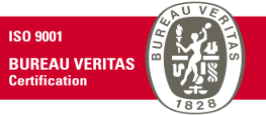 VALSTYBINĖS KAINŲ IR ENERGETIKOS KONTROLĖS KOMISIJOS 
2018 M.                            D. RAŠTO NR. R2-(V)-     
ADRESATŲ SĄRAŠASPagal adresatų sąrašą2018Nr. Pagal adresatų sąrašąDĖl Valstybinės kainų ir energetikos kontrolės komisijos 2006 m. gruodžio 21 d. nutarimo nr. o3-92 „dėl geriamojo vandens tiekimo ir nuotekų tvarkymo paslaugų kainų nustatymo metodikos“ pakeitimo projekto derinimoDĖl Valstybinės kainų ir energetikos kontrolės komisijos 2006 m. gruodžio 21 d. nutarimo nr. o3-92 „dėl geriamojo vandens tiekimo ir nuotekų tvarkymo paslaugų kainų nustatymo metodikos“ pakeitimo projekto derinimoDĖl Valstybinės kainų ir energetikos kontrolės komisijos 2006 m. gruodžio 21 d. nutarimo nr. o3-92 „dėl geriamojo vandens tiekimo ir nuotekų tvarkymo paslaugų kainų nustatymo metodikos“ pakeitimo projekto derinimoDĖl Valstybinės kainų ir energetikos kontrolės komisijos 2006 m. gruodžio 21 d. nutarimo nr. o3-92 „dėl geriamojo vandens tiekimo ir nuotekų tvarkymo paslaugų kainų nustatymo metodikos“ pakeitimo projekto derinimoDĖl Valstybinės kainų ir energetikos kontrolės komisijos 2006 m. gruodžio 21 d. nutarimo nr. o3-92 „dėl geriamojo vandens tiekimo ir nuotekų tvarkymo paslaugų kainų nustatymo metodikos“ pakeitimo projekto derinimo1.Aplinkos ministerija, el. p. info@am.lt2.Valstybinė vartotojų teisių apsaugos tarnyba, el. p. tarnyba@vvtat.ltValstybinė vartotojų teisių apsaugos tarnyba, el. p. tarnyba@vvtat.ltValstybinė vartotojų teisių apsaugos tarnyba, el. p. tarnyba@vvtat.ltValstybinė vartotojų teisių apsaugos tarnyba, el. p. tarnyba@vvtat.ltValstybinė vartotojų teisių apsaugos tarnyba, el. p. tarnyba@vvtat.ltValstybinė vartotojų teisių apsaugos tarnyba, el. p. tarnyba@vvtat.ltValstybinė vartotojų teisių apsaugos tarnyba, el. p. tarnyba@vvtat.ltValstybinė vartotojų teisių apsaugos tarnyba, el. p. tarnyba@vvtat.ltValstybinė vartotojų teisių apsaugos tarnyba, el. p. tarnyba@vvtat.lt3.Lietuvos pramonininkų konfederacija, sekretoriatas@lpk.lt4.Lietuvos vandens tiekėjų asociacija, el. p. vanduo@lvta.lt5.Lietuvos savivaldybių asociacija, el. p. bendras@lsa.lt6.UAB ,,Akmenės vandenys“, el. p. info@akmenesvandenys.lt7.UAB ,,Anykščių vandenys“, el. p. anykvanduo@zebra.lt   8.UAB ,,Aukštaitijos vandenys“, el. p. info@avandenys.lt9.UAB ,,Birštono vandentiekis“, el. p. bvandentiekis@yahoo.com10.UAB ,,Biržų vandenys“, el. p. rotuses30@takas.lt11.UAB ,,Druskininkų vandenys“, el. p.  info@drusvand.lt12.UAB ,,Dzūkijos vandenys“, el. p. dzukvand@vandenys.lt13.UAB ,,Giraitės vandenys“, el. p. gene.markeviciene@giraitesvandenys.ltUAB ,,Giraitės vandenys“, el. p. gene.markeviciene@giraitesvandenys.ltUAB ,,Giraitės vandenys“, el. p. gene.markeviciene@giraitesvandenys.ltUAB ,,Giraitės vandenys“, el. p. gene.markeviciene@giraitesvandenys.ltUAB ,,Giraitės vandenys“, el. p. gene.markeviciene@giraitesvandenys.ltUAB ,,Giraitės vandenys“, el. p. gene.markeviciene@giraitesvandenys.ltUAB ,,Giraitės vandenys“, el. p. gene.markeviciene@giraitesvandenys.lt14.UAB ,,Ignalinos vanduo“, el. p. ign.vanduo@erdves.lt15.UAB ,,Jonavos vandenys“, el. p. administracija@jonavosvandenys.lt16.UAB ,,Joniškio vandenys“, el. p. joniskio.vandenys@joniskis.lt17.UAB ,,Jurbarko vandenys“, el. p. sekretore@jurbarkovandenys.ltUAB ,,Jurbarko vandenys“, el. p. sekretore@jurbarkovandenys.lt18.UAB ,,Kaišiadorių vandenys“, el. p. info@kaisiadoriuvandenys.ltUAB ,,Kaišiadorių vandenys“, el. p. info@kaisiadoriuvandenys.ltUAB ,,Kaišiadorių vandenys“, el. p. info@kaisiadoriuvandenys.ltUAB ,,Kaišiadorių vandenys“, el. p. info@kaisiadoriuvandenys.ltUAB ,,Kaišiadorių vandenys“, el. p. info@kaisiadoriuvandenys.ltUAB ,,Kaišiadorių vandenys“, el. p. info@kaisiadoriuvandenys.ltUAB ,,Kaišiadorių vandenys“, el. p. info@kaisiadoriuvandenys.ltUAB ,,Kaišiadorių vandenys“, el. p. info@kaisiadoriuvandenys.lt19.UAB ,,Kauno vandenys“, el. p. ofisas@kaunovandenys.lt      20.UAB ,,Kėdainių vandenys“, el. p. admin@kedainiuvandenys.lt21.UAB ,,Kelmės vanduo“, el. p. kelmesvanduo@takas.lt22.AB ,,Klaipėdos vanduo“, el. p. ofisas@vanduo.lt23.UAB ,,Kretingos vandenys“, el. p. vandenyskretinga@hotmail.comUAB ,,Kretingos vandenys“, el. p. vandenyskretinga@hotmail.comUAB ,,Kretingos vandenys“, el. p. vandenyskretinga@hotmail.comUAB ,,Kretingos vandenys“, el. p. vandenyskretinga@hotmail.com24.UAB ,,Kupiškio vandenys“, el. p. info@kupiskiovandenys.lt25.UAB ,,Kuršėnų vandenys“, el. p. kursenuvandenys@uabkv.lt26.UAB ,,Lazdijų vanduo“, el. p. lazdijai@lazdijuvanduo.lt27.UAB ,,Mažeikių vandenys“, el. p. mazvandenys@mvandenys.lt28.UAB ,,Molėtų vanduo“, el. p. molvan@takas.lt29.UAB ,,Neringos vanduo“, el. p. nvanduo@nvanduo.w3.lt30.UAB ,,Pakruojo vandentiekis“, el. p. info@vandentiekis.com31.UAB ,,Palangos vandenys“, el. p. ofisas@palangosvandenys.lt32.UAB ,,Pasvalio vandenys“, el. p. pasv.vanduo@takas.lt33.UAB ,,Plungės vandenys“, el. p. direktorius@plungesvandenys.ltUAB ,,Plungės vandenys“, el. p. direktorius@plungesvandenys.ltUAB ,,Plungės vandenys“, el. p. direktorius@plungesvandenys.ltUAB ,,Plungės vandenys“, el. p. direktorius@plungesvandenys.ltUAB ,,Plungės vandenys“, el. p. direktorius@plungesvandenys.ltUAB ,,Plungės vandenys“, el. p. direktorius@plungesvandenys.lt34.UAB ,,Prienų vandenys“, el. p. prienuvandenys@takas.lt35.UAB ,,Radviliškio vanduo“, el. p. radvanduo@takas.lt36.UAB ,,Raseinių vandenys“, el. p. vandenys@raseiniai.lt37.UAB ,,Rokiškio vandenys“, el. p. aurelija@rokvandenys.lt38.UAB ,,Skuodo vandenys“, el. p. jurga@skuodovandenys.lt39.UAB ,,Sūduvos vandenys“, el. p. info@suduvosvandenys.lt40.UAB ,,Šakių vandenys“, el. p. sakiuvandenys@gmail.com41.UAB ,,Šiaulių vandenys“, el. p. office@siauliuvandenys.lt42.UAB ,,Šilalės vandenys“, el. p. silvanduo@is.lt43.UAB ,,Šilutės vandenys“, el. p. administratore@silutes-vandenys.ltUAB ,,Šilutės vandenys“, el. p. administratore@silutes-vandenys.ltUAB ,,Šilutės vandenys“, el. p. administratore@silutes-vandenys.ltUAB ,,Šilutės vandenys“, el. p. administratore@silutes-vandenys.ltUAB ,,Šilutės vandenys“, el. p. administratore@silutes-vandenys.lt44.UAB ,,Širvintų vandenys“, el. p. sirvintuvandenys@takas.lt45.UAB ,,Tauragės vandenys“, el. p. administracija@tauragesvandenys.ltUAB ,,Tauragės vandenys“, el. p. administracija@tauragesvandenys.ltUAB ,,Tauragės vandenys“, el. p. administracija@tauragesvandenys.ltUAB ,,Tauragės vandenys“, el. p. administracija@tauragesvandenys.ltUAB ,,Tauragės vandenys“, el. p. administracija@tauragesvandenys.lt46.UAB ,,Telšių vandenys“, el. p. info@telsiuvandenys.lt47.UAB ,,Trakų vandenys“, el. p. kanceliarija@trakuvandenys.lt48.UAB ,,Ukmergės vandenys“, el. p. admin@ukvand.lt49.UAB ,,Utenos vandenys“, el. p. info@utenosvandenys.lt50.UAB ,,Varėnos vandenys“, el. p. info@varenosvandenys.lt51.UAB ,,Vilkaviškio vandenys“, el. p. vilkaviskiovandenys@takas.ltUAB ,,Vilkaviškio vandenys“, el. p. vilkaviskiovandenys@takas.ltUAB ,,Vilkaviškio vandenys“, el. p. vilkaviskiovandenys@takas.ltUAB ,,Vilkaviškio vandenys“, el. p. vilkaviskiovandenys@takas.lt52.UAB ,,Vilniaus vandenys“, el. p. info@vv.lt53.VĮ ,,Visagino energija“, el. p. visagino_energija@ve.sugardas.lt54.UAB ,,Zarasų vandenys“, el. p. vandenys@zarasai.lt55.UAB ,,Elektrėnų komunalinis ūkis“, el. p. administracija@eku.ltUAB ,,Elektrėnų komunalinis ūkis“, el. p. administracija@eku.lt56.UAB ,,Kalvarijos komunalininkas“, el. p. kalv.kom@gmail.comUAB ,,Kalvarijos komunalininkas“, el. p. kalv.kom@gmail.com57.UAB ,,Baisogalos bioenergija“, el. p. info@biokatilas.lt58.UAB ,,Nemėžio komunalininkas“, el. p. nkomunalininkas@takas.ltUAB ,,Nemėžio komunalininkas“, el. p. nkomunalininkas@takas.ltUAB ,,Nemėžio komunalininkas“, el. p. nkomunalininkas@takas.lt59.UAB ,,Nemenčinės komunalininkas“, el. p. info@nemenkom.lt60.UAB ,,Kazlų Rūdos komunalininkas“, el. p. komunalininkas@kazluruda.ot.ltUAB ,,Kazlų Rūdos komunalininkas“, el. p. komunalininkas@kazluruda.ot.ltUAB ,,Kazlų Rūdos komunalininkas“, el. p. komunalininkas@kazluruda.ot.ltUAB ,,Kazlų Rūdos komunalininkas“, el. p. komunalininkas@kazluruda.ot.ltUAB ,,Kazlų Rūdos komunalininkas“, el. p. komunalininkas@kazluruda.ot.ltUAB ,,Kazlų Rūdos komunalininkas“, el. p. komunalininkas@kazluruda.ot.ltUAB ,,Kazlų Rūdos komunalininkas“, el. p. komunalininkas@kazluruda.ot.lt61.UAB ,,Pagėgių komunalinis ūkis“, el. p. komunalinis@pagegiai.ltUAB ,,Pagėgių komunalinis ūkis“, el. p. komunalinis@pagegiai.ltUAB ,,Pagėgių komunalinis ūkis“, el. p. komunalinis@pagegiai.ltUAB ,,Pagėgių komunalinis ūkis“, el. p. komunalinis@pagegiai.ltUAB ,,Pagėgių komunalinis ūkis“, el. p. komunalinis@pagegiai.ltUAB ,,Pagėgių komunalinis ūkis“, el. p. komunalinis@pagegiai.lt62.UAB ,,Pabradės komunalinis ūkis“, el. p. komunalinisukis@takas.ltUAB ,,Pabradės komunalinis ūkis“, el. p. komunalinisukis@takas.ltUAB ,,Pabradės komunalinis ūkis“, el. p. komunalinisukis@takas.ltUAB ,,Pabradės komunalinis ūkis“, el. p. komunalinisukis@takas.ltUAB ,,Pabradės komunalinis ūkis“, el. p. komunalinisukis@takas.lt63.UAB ,,Rietavo komunalinis ūkis“, el. p. komunalinis@rietavas.ltUAB ,,Rietavo komunalinis ūkis“, el. p. komunalinis@rietavas.ltUAB ,,Rietavo komunalinis ūkis“, el. p. komunalinis@rietavas.ltUAB ,,Rietavo komunalinis ūkis“, el. p. komunalinis@rietavas.ltUAB ,,Rietavo komunalinis ūkis“, el. p. komunalinis@rietavas.lt64.UAB „Eišiškių komunalinis ūkis“, el. p. eiskom@gmail.com65.UAB „Tvarkyba“, el. p. tvarkyba@gmail.com66.UAB ,,Didžiasalio komunalinės paslaugos“, el. p. didziasaliopasl@man.ltUAB ,,Didžiasalio komunalinės paslaugos“, el. p. didziasaliopasl@man.ltUAB ,,Didžiasalio komunalinės paslaugos“, el. p. didziasaliopasl@man.ltUAB ,,Didžiasalio komunalinės paslaugos“, el. p. didziasaliopasl@man.ltUAB ,,Didžiasalio komunalinės paslaugos“, el. p. didziasaliopasl@man.ltUAB ,,Didžiasalio komunalinės paslaugos“, el. p. didziasaliopasl@man.lt67.VšĮ ,,Velžio komunalinis ūkis“, el. p. info@velziokomunalinis.ltVšĮ ,,Velžio komunalinis ūkis“, el. p. info@velziokomunalinis.ltVšĮ ,,Velžio komunalinis ūkis“, el. p. info@velziokomunalinis.ltVšĮ ,,Velžio komunalinis ūkis“, el. p. info@velziokomunalinis.ltVšĮ ,,Velžio komunalinis ūkis“, el. p. info@velziokomunalinis.lt68.SĮ ,,Simno komunalininkas“, el. p. info@simnokomun.lt69.Skemų socialinės globos namai, el. p. skemu.p@wood.lt70.Jotainių socialinės globos namai, el. p. jotainiupensionatas@takas.ltJotainių socialinės globos namai, el. p. jotainiupensionatas@takas.ltJotainių socialinės globos namai, el. p. jotainiupensionatas@takas.ltJotainių socialinės globos namai, el. p. jotainiupensionatas@takas.ltJotainių socialinės globos namai, el. p. jotainiupensionatas@takas.ltJotainių socialinės globos namai, el. p. jotainiupensionatas@takas.ltJotainių socialinės globos namai, el. p. jotainiupensionatas@takas.ltJotainių socialinės globos namai, el. p. jotainiupensionatas@takas.lt71.Emilijos Kaminskienės įmonė, el. p. kaminskieneema@yahoo.comEmilijos Kaminskienės įmonė, el. p. kaminskieneema@yahoo.comEmilijos Kaminskienės įmonė, el. p. kaminskieneema@yahoo.comEmilijos Kaminskienės įmonė, el. p. kaminskieneema@yahoo.comEmilijos Kaminskienės įmonė, el. p. kaminskieneema@yahoo.comEmilijos Kaminskienės įmonė, el. p. kaminskieneema@yahoo.comEmilijos Kaminskienės įmonė, el. p. kaminskieneema@yahoo.comEmilijos Kaminskienės įmonė, el. p. kaminskieneema@yahoo.comEmilijos Kaminskienės įmonė, el. p. kaminskieneema@yahoo.com72.Juozo Oleko įmonė „Liepsnelė“, el. p. olekasj@gmail.comJuozo Oleko įmonė „Liepsnelė“, el. p. olekasj@gmail.comJuozo Oleko įmonė „Liepsnelė“, el. p. olekasj@gmail.comJuozo Oleko įmonė „Liepsnelė“, el. p. olekasj@gmail.comJuozo Oleko įmonė „Liepsnelė“, el. p. olekasj@gmail.comJuozo Oleko įmonė „Liepsnelė“, el. p. olekasj@gmail.comJuozo Oleko įmonė „Liepsnelė“, el. p. olekasj@gmail.comJuozo Oleko įmonė „Liepsnelė“, el. p. olekasj@gmail.comJuozo Oleko įmonė „Liepsnelė“, el. p. olekasj@gmail.com73.Prūdiškių socialinės globos namai, el. p. sekretore@prudiskiusgn.ltPrūdiškių socialinės globos namai, el. p. sekretore@prudiskiusgn.ltPrūdiškių socialinės globos namai, el. p. sekretore@prudiskiusgn.ltPrūdiškių socialinės globos namai, el. p. sekretore@prudiskiusgn.ltPrūdiškių socialinės globos namai, el. p. sekretore@prudiskiusgn.ltPrūdiškių socialinės globos namai, el. p. sekretore@prudiskiusgn.ltPrūdiškių socialinės globos namai, el. p. sekretore@prudiskiusgn.ltPrūdiškių socialinės globos namai, el. p. sekretore@prudiskiusgn.ltPrūdiškių socialinės globos namai, el. p. sekretore@prudiskiusgn.lt74.VšĮ „Antazavės vanduo“, el. p. antazavesabc@gmail.comVšĮ „Antazavės vanduo“, el. p. antazavesabc@gmail.comVšĮ „Antazavės vanduo“, el. p. antazavesabc@gmail.comVšĮ „Antazavės vanduo“, el. p. antazavesabc@gmail.comVšĮ „Antazavės vanduo“, el. p. antazavesabc@gmail.comVšĮ „Antazavės vanduo“, el. p. antazavesabc@gmail.comVšĮ „Antazavės vanduo“, el. p. antazavesabc@gmail.comVšĮ „Antazavės vanduo“, el. p. antazavesabc@gmail.comVšĮ „Antazavės vanduo“, el. p. antazavesabc@gmail.com75.UAB „Didma“, el.p. didma@didma.ltUAB „Didma“, el.p. didma@didma.ltUAB „Didma“, el.p. didma@didma.ltUAB „Didma“, el.p. didma@didma.ltUAB „Didma“, el.p. didma@didma.ltUAB „Didma“, el.p. didma@didma.ltUAB „Didma“, el.p. didma@didma.ltUAB „Didma“, el.p. didma@didma.ltUAB „Didma“, el.p. didma@didma.lt76.UAB „Grinda“, el. p. info@grinda.ltUAB „Grinda“, el. p. info@grinda.ltUAB „Grinda“, el. p. info@grinda.ltUAB „Grinda“, el. p. info@grinda.ltUAB „Grinda“, el. p. info@grinda.ltUAB „Grinda“, el. p. info@grinda.ltUAB „Grinda“, el. p. info@grinda.ltUAB „Grinda“, el. p. info@grinda.ltUAB „Grinda“, el. p. info@grinda.lt77.UAB „Panevėžio gatvės“, el. p. panev.gatves@takas.ltUAB „Panevėžio gatvės“, el. p. panev.gatves@takas.ltUAB „Panevėžio gatvės“, el. p. panev.gatves@takas.ltUAB „Panevėžio gatvės“, el. p. panev.gatves@takas.ltUAB „Panevėžio gatvės“, el. p. panev.gatves@takas.ltUAB „Panevėžio gatvės“, el. p. panev.gatves@takas.ltUAB „Panevėžio gatvės“, el. p. panev.gatves@takas.ltUAB „Panevėžio gatvės“, el. p. panev.gatves@takas.ltUAB „Panevėžio gatvės“, el. p. panev.gatves@takas.lt78.UAB „Visagino būstas“, el. p. v_bustas@dkd.ltUAB „Visagino būstas“, el. p. v_bustas@dkd.ltUAB „Visagino būstas“, el. p. v_bustas@dkd.ltUAB „Visagino būstas“, el. p. v_bustas@dkd.ltUAB „Visagino būstas“, el. p. v_bustas@dkd.ltUAB „Visagino būstas“, el. p. v_bustas@dkd.ltUAB „Visagino būstas“, el. p. v_bustas@dkd.ltUAB „Visagino būstas“, el. p. v_bustas@dkd.ltUAB „Visagino būstas“, el. p. v_bustas@dkd.lt